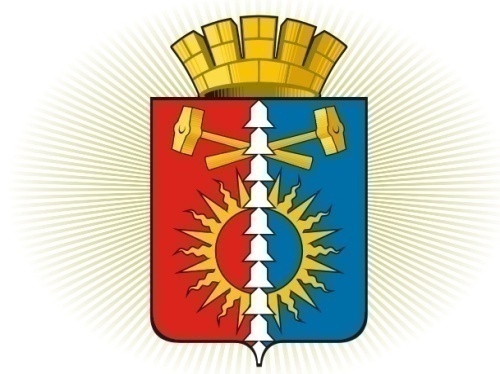 ДУМА ГОРОДСКОГО ОКРУГА ВЕРХНИЙ ТАГИЛШЕСТОЙ СОЗЫВ	Р Е Ш Е Н И Е	  сорок пятое заседание21.05.2020г. № 45/11город Верхний ТагилО присвоении звания «Почётный гражданингородского округа Верхний Тагил» Кропотухиной Людмиле Васильевне       Рассмотрев представление Совета ветеранов, пенсионеров городского округа Верхний Тагил о присвоении звания «Почётный гражданин городского округа Верхний Тагил», учитывая результаты тайного голосования по выборам Почётного гражданина городского округа Верхний Тагил от 21.05.2020г., руководствуясь  решением Думы городского округа Верхний Тагил от 16.03.2017г. № 6/5 «Об утверждении Положения о присвоении звания «Почётный гражданин городского округа Верхний Тагил», Уставом городского округа Верхний Тагил, Дума городского округа Верхний ТагилР Е Ш И Л А:     1. Присвоить звание «Почётный гражданин городского округа Верхний Тагил» Кропотухиной Людмиле Васильевне, за многолетний добросовестный труд, направленный на сохранение и улучшение здоровья населения городского округа Верхний Тагил, и личный вклад в развитие здравоохранения муниципального образования.       2. Настоящее Решение вступает в силу со дня его официального опубликования.	     3. Опубликовать настоящее Решение в газете «Кировградские вести», разместить на официальном сайте городского округа Верхний Тагил www.go-vtagil.ru и официальном сайте Думы городского округа Верхний Тагил www.duma-vtagil.ru.    4. Контроль за исполнением настоящего Решения возложить на заместителя главы администрации по социальным вопросам (Упорову И.Г.).  Председатель Думы  городского округа Верхний Тагил    _________________   Е.А.Нехай                          Глава  городского округа                                        Верхний Тагил                                                         ______________   В.Г. Кириченко